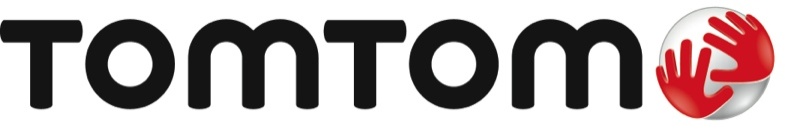 TomTom VIO, le premier GPS spécifiquement prévu pour le moto scooter
Connecté à son smartphone, il fournit navigation, info-trafic en temps réel et alertes le service radars fixes et mobiles 
IFA, Berlin, le 1er Septembre 2016 – TomTom (TOM2) a conçu le tout premier GPS connecté au monde spécifiquement conçu pour les motos scooters : le TomTom VIO. Le TomTom VIO offre le meilleur de la navigation – et son design coloré et tout en rondeur va vite en faire le compagnon idéal de tous les motos scooters. Avec son écran tactile résistant aux intempéries et compatible avec des gants, il agit comme une extension du smartphone par le biais de l’application mobile dédiée. Désormais, fini certains comportements dangereux tels que tenir son smartphone tout en conduisant. Il était temps !Le TomTom VIO offre une navigation à la fois visuelle et vocale si l’utilisateur dispose d’un système audio Bluetooth®. Le conducteur est averti en cas de réception d’appel par l’affichage du numéro et de la photo de son correspondant ; il peut alors décider de prendre l’appel via son casque, tout en continuant à suivre la navigation sur l’écran du VIO.Le service radars fixes et mobiles de TomTom est intégré à l’application de navigation pour des alertes discrètes. L’affichage de la vitesse passe au rouge en cas de dépassement de la limite autorisée pour lui rappeler qu’il est en infraction. Le look du TomTom VIO est tout aussi soigné que l’interface graphique. Une gamme de coques en silicone est proposée en six couleurs pour s’accorder à celle de son moto scooter, et pour une coordination complète, il est également possible de modifier la couleur du fond des cartes de navigation.Corinne Vigreux, co-fondatrice et directrice générale de la division Grand Public de TomTom, déclare : « Le nouveau TomTom VIO est innovant et va changer le quotidien des conducteurs de motos scooters. Il ne réduit pas seulement les temps de trajets : il leur évite de sortir leur portable de leur poche pour retrouver leur route ou savoir qui les appelle. Pour la première fois, les conducteurs vont pouvoir explorer la jungle urbaine en toute sécurité et en toute confiance, le tout avec style ! »Le TomTom VIO est disponible dès ce mois-ci chez certains revendeurs et sur le site TomTom.com au prix de 169,95€ TTC. Il est livré en standard avec la coque noire ; six autres couleurs sont disponibles séparément.À propos de TomTomChez TomTom (TOM2), notre mission est de rendre la technologie simple à utiliser, pour que tout le monde puisse en bénéficier. Nous concevons des solutions de navigation facile à utiliser, des montres de sport intuitives et des caméras d’action innovantes permettant à nos millions de clients d’atteindre leurs objectifs. Notre activité est composée de quatre business units orientées clients : Consumer, Automotive, Licensing et Telematics. Nous proposons également une plateforme de cartographie temps réel qui permet des solutions de localisation innovantes et aide l’industrie automobile à transformer la conduite autonome en une réalité. Fondée en 1991, notre société, dont le siège est basé à Amsterdam, emploie aujourd'hui 4600 collaborateurs répartis à travers le monde et commercialise ses produits dans le monde entier.Agence de presse: Square EggSandra Van Hauwaert, GSM: +32 497 25 18 16, E-mail: sandra@square-egg.be